Il est interdit aux candidats de signer leur composition ou d'y mettre un signe quelconque pouvant indiquer sa provenance.Baccalauréat Professionnel Maintenance des Systèmes de Production Connectés 
Épreuve E2	PREPARATION D’UNE INTERVENTION DE MAINTENANCE
Sous-épreuve E2. b	Intervention sur un équipement                           Matériel autorisé :L’usage de la calculatrice avec mode examen actif est autorisé.L’usage de calculatrice sans mémoire, « type collège » est autorisé :1. MISE EN SITUATIONEn poste au sein des services des eaux de la ville, vous travaillez sur le site de la station d’épuration des eaux. Le schéma ci-dessous représente une synthèse des installations nécessaires au traitement des eaux usée.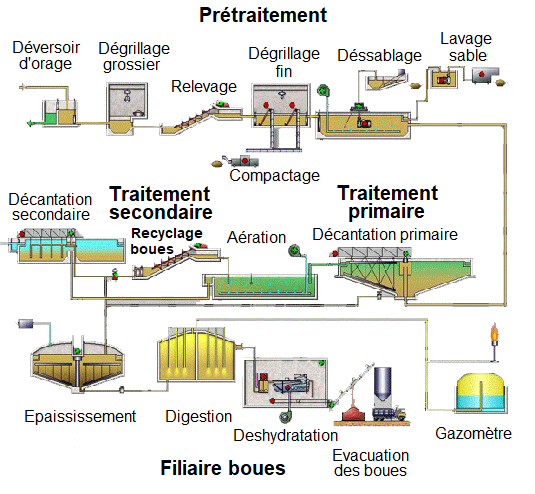 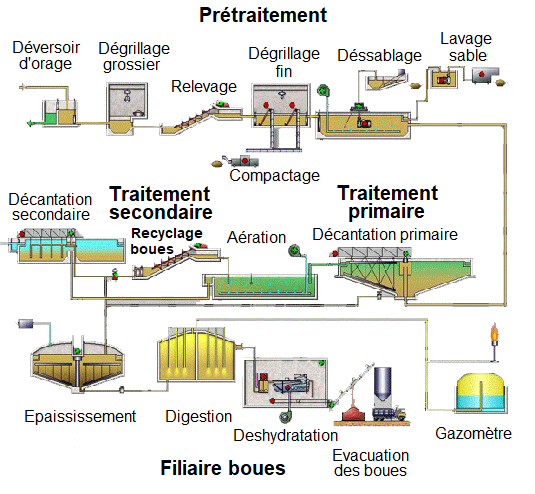 La vis sans fin du recyclage des boues doit être nettoyer et laver à grande eau tous les mois. Afin de faire cette opération de maintenance, de l’eau en sortie de la décantation secondaire est utilisé comme source d’eau de travail, elle est projetée sous pression.L’eau sale est récupérée dans une cuve de rétention et grâce à un Banc de Pompage est de nouveau transférée dans le bassin de décantation secondaire. L’ensemble fonctionne en circuit fermé pour éviter une pollution de la nappe phréatique. 2. PROBLEMATIQUE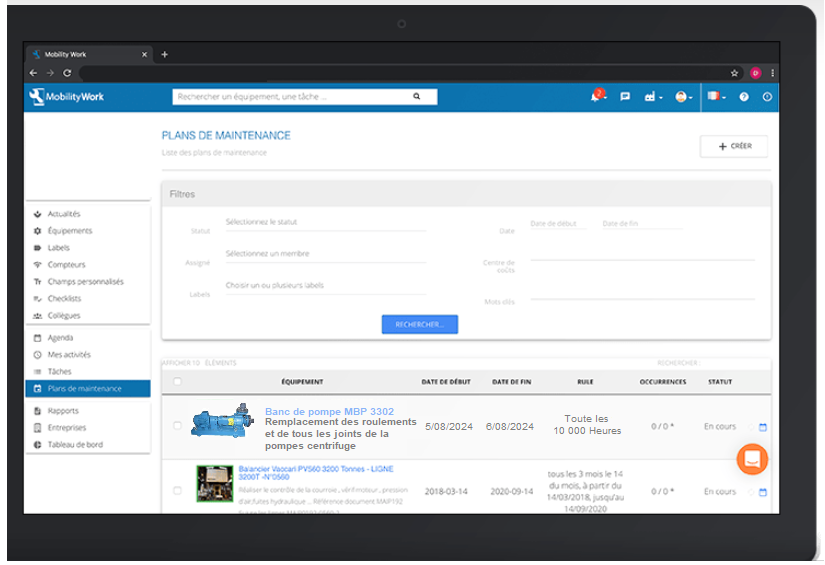 3. DEROULEMENT DE L'INTERVENTIONVous êtes chargé d’effectuer la rénovation de cette pompe.Cette intervention se déroulera en deux parties :1ère partie (laboratoire de construction) :E2a : Analyse et exploitation de données techniques (début)Analyser l’organisation fonctionnelle, structurelle et temporelle d’un système,Identifier et caractériser la chaîne d’énergie,Identifier et caractériser la chaîne d’information.2èmepartie (plateau technique) :E2b : intervention sur un équipement mécaniquePréparer son intervention de maintenance,Participer à l’arrêt, à la remise en service du système dans le respect des procédures,Respecter les règles environnementales,Identifier et maîtriser les risques pour les systèmes et les personnes.En tant que technicien de maintenance, Vous devez alors compléter le dossier de préparation de votre intervention (DQR), après avoir consulté la mise en situation et l’ensemble du dossier technique et ressources (DTR).Vous disposez pour cela :Du système banc de pompeDu dossier technique du banc de pompeD’un dossier réponses - DQR,D’un dossier technique et ressources – DTR.Q1 – Compléter l’ordre d’intervention ci-dessousUrgence :	   0 : très urgent				  1 : à réaliser dans la journée2 : à réaliser dans la semaine		3 : à planifierQ2.1 - Lors de votre intervention vous allez devoir effectuer un serrage contrôlé, déterminer l’outil adapté au serrage ?Q2.2 - Cette intervention nécessite un remplacement de roulements, indiquer l’outil que vous allez utiliser pour extraire les roulements ?Q2.3 - Que pouvez-vous utiliser pour remonter les roulements ?Lequel allez-vous privilégier ? JustifierQ2.4 – Lors de votre intervention, vous devez remplacer les joints tresse du presse-étoupe. Donner la référence de celui qui vous parait le plus approprié à la situation. Justifiez votre réponse.Caractéristiques du fluide pompé : 	-Pression d’utilisation de la pompe : 15 Bar	-Température d’utilisation : Entre 1 et 40 Degré Celsius	-Ph du fluide : Entre 6 et 8-Le liquide peut contenir du sable, ce qui le rend abrasifQ3.1 Identifier les risques potentiels liés à votre intervention sur le système en cochant ci-dessous les risques identifiés.Q3.2 En fonction des risques identifiés, proposer dans le tableau ci-dessous des mesures de prévention. Q3.3 – Identifier ci-dessous, en entourant la(les) lettre(s)-repère, les moyens de prévention nécessaires à la réalisation de votre intervention.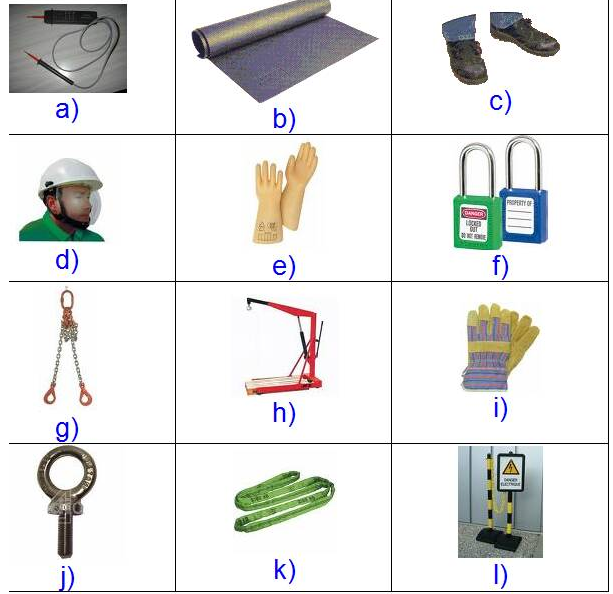 Q4.1 – En fonction des énergies présentes sur le système, identifier les différents types de consignation et les moyens à mettre en œuvre.Q 4.2 – Citer chronologiquement les étapes de la consignation électrique Q4. 3 – Décrire le mode opératoire de la V.A.T en complétant le tableau ci-dessous Q4.4 – Quel doit-être votre niveau d’habilitation afin de réaliser le travail demandé ? Q5.1 Choix des élingues : Cocher les risques identifiés :Sur la photo ci-dessous, entourer les points de levage du banc de pompe :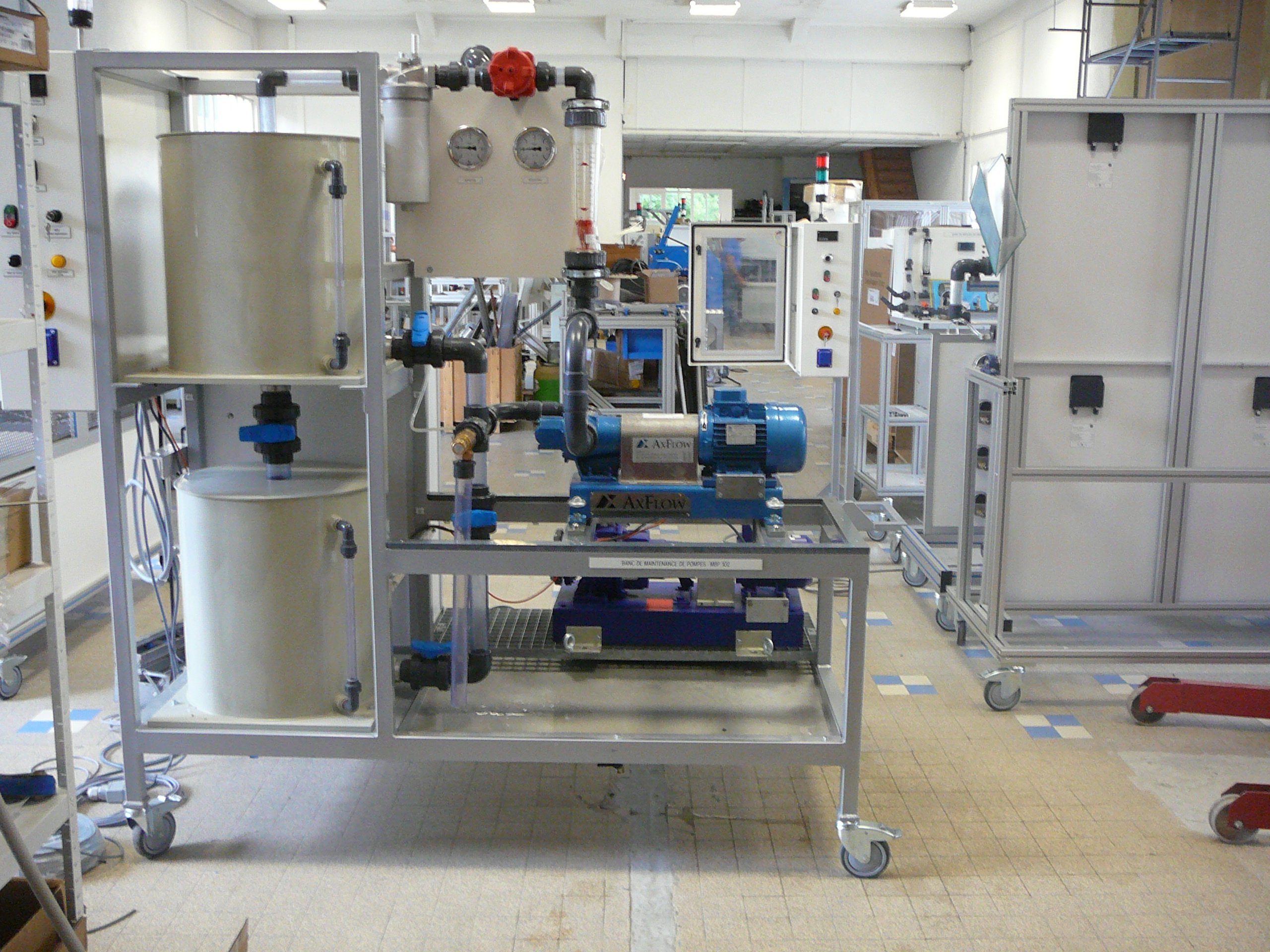 Indiquer le nombre de points de levage : 4 points de levageAfin d’éviter le risque de basculement de la charge, entourer dans le tableau ci-dessous le mode d’élingage le plus approprié :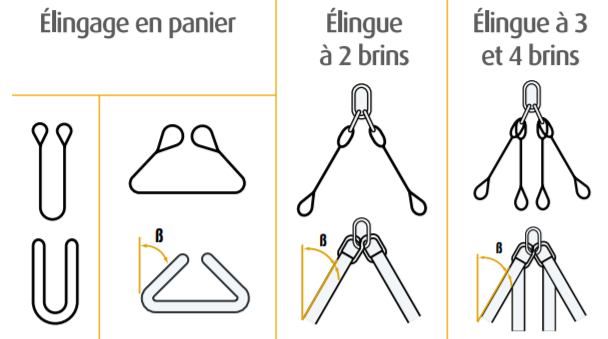 Votre ensemble motopompe pèse 25 kgEntourer le diamètre nominal du câble de l’élingue (ß entre 45° et 60°) :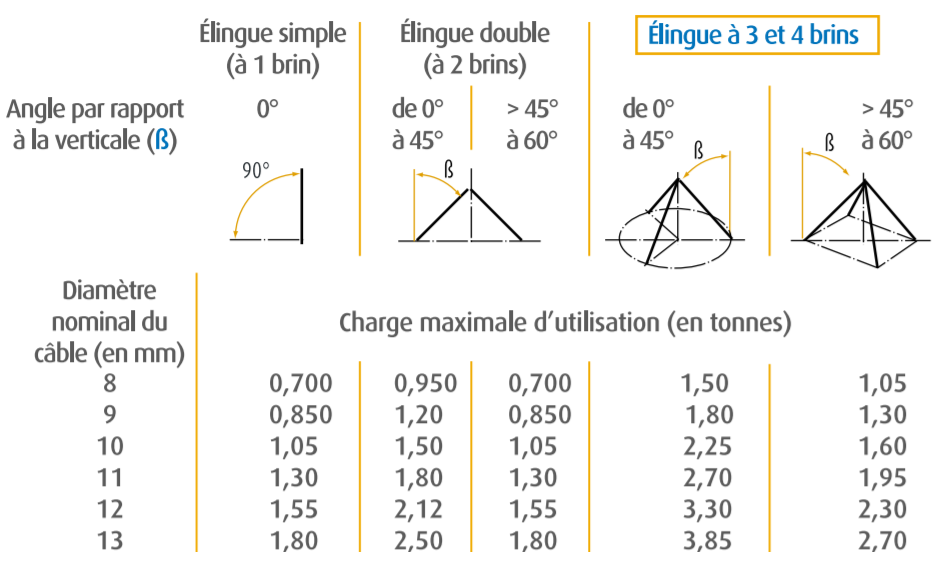 Q5.2 Choix des manilles : 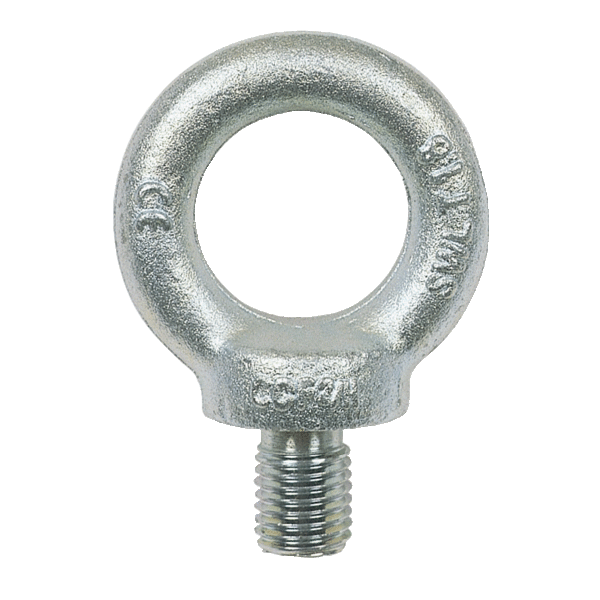 Mesurer le diamètre des anneaux de levage du réducteur : Entourer dans le tableau la manille appropriée pour lever la charge : (la cote « E » doit être supérieure au diamètre de l’anneau de levage)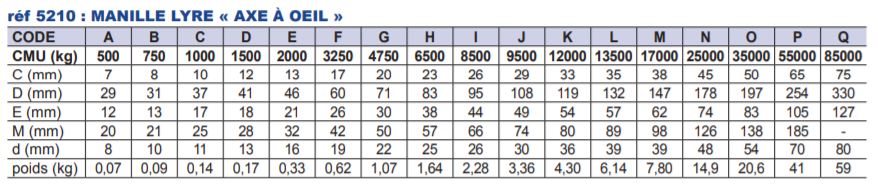 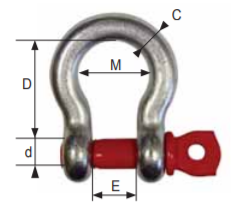 -     Indiquer la CMU de la manille choisie : ………………………………….000kgCompléter la référence de la manille : ………………………………….0Manille lyre « axe à œil » référence 5210 code ______CLister les moyens de manutention nécessaires à votre intervention :Q6.1 : Vous devez remettre en service le système. Afin de réaliser cette intervention réaliser les tâches décrite ci-dessous en présences de votre professeurDéconsigner le systèmeVérifier la présence et les niveaux des énergies d’alimentationVérifier l’efficacité de la chaîne de sécuritéQ6.2 Compléter la procédure ci-dessous et procéder à la remise en serviceQ6.3 Vérifier le bon fonctionnement du systèmeQ7.1 : Le recyclage et l’élimination des déchets industriels s’inscrit dans une démarche écoresponsable. Indiquer le type de déchets que vous allez devoir trier et éliminer : Cocher ci-dessous la ou les cases correspondantesOn rappelle que l’intervention nécessite le remplacement des roulements et de tous les joints. Afin de réaliser cette intervention, vous devrez graisser le logement des roulement neuf, nettoyer les surfaces fonctionnelles avec un chiffon doux.Dans le tableau ci-dessous préciser à quelle famille de déchets vous aller avoir à faire face et indiquer la couleur du bac correspondantAcadémie :Académie :Académie :Session :Session :Examen :Examen :Examen :Examen :Série :Spécialité/option :Spécialité/option :Repère de l’épreuve :Repère de l’épreuve :Repère de l’épreuve :Épreuve/sous épreuve :Épreuve/sous épreuve :Épreuve/sous épreuve :Épreuve/sous épreuve :Épreuve/sous épreuve :NOM :NOM :NOM :NOM :NOM :(en majuscule, suivi s’il y a lieu, du nom d’épouse)Prénoms :N° du candidat ………………..(le numéro est celui qui figure sur la convocation ou liste d’appel)N° du candidat ………………..(le numéro est celui qui figure sur la convocation ou liste d’appel)N° du candidat ………………..(le numéro est celui qui figure sur la convocation ou liste d’appel)N° du candidat ………………..(le numéro est celui qui figure sur la convocation ou liste d’appel)Né(e) le :N° du candidat ………………..(le numéro est celui qui figure sur la convocation ou liste d’appel)N° du candidat ………………..(le numéro est celui qui figure sur la convocation ou liste d’appel)N° du candidat ………………..(le numéro est celui qui figure sur la convocation ou liste d’appel)N° du candidat ………………..(le numéro est celui qui figure sur la convocation ou liste d’appel)N° du candidat ………………..(le numéro est celui qui figure sur la convocation ou liste d’appel)N° du candidat ………………..(le numéro est celui qui figure sur la convocation ou liste d’appel)N° du candidat ………………..(le numéro est celui qui figure sur la convocation ou liste d’appel)N° du candidat ………………..(le numéro est celui qui figure sur la convocation ou liste d’appel)Appréciation du correcteurAppréciation du correcteurAppréciation du correcteurAppréciation du correcteurAppréciation du correcteurQ1DEMANDE D’INTERVENTION. DTR Page 2/21Temps conseillé :5 minutesORDRE DE TRAVAILORDRE DE TRAVAILORDRE DE TRAVAILORDRE DE TRAVAILORDRE DE TRAVAILORDRE DE TRAVAILORDRE DE TRAVAILORDRE DE TRAVAILORDRE DE TRAVAILORDRE DE TRAVAILORDRE DE TRAVAILDate et heure de la demandeDate et heure de la demandeDate et heure de la demandeDate et heure de la demandeDate et heure de la demande  ………………………………………………………..  ………………………………………………………..  ………………………………………………………..  ………………………………………………………..  ………………………………………………………..  ………………………………………………………..Parc……………...……………...UrgenceUrgence……….Equipement Equipement N°…………………………..…………………………..MarqueMarqueMarque………………………………………………………………………Numéro du BT :Numéro du BT :Numéro du BT :Numéro du BT :05.08 - 2024Motif de la demande : Réaliser une maintenance corrective consistant à changer les roulements à billes, ainsi que tous les joints d’étanchéité statique et dynamique de la pompe. Etudier la faisabilité de l’opération.Préparer le système afin de réaliser la maintenance corrective sur la pompe en toute sécurité Effectuer une remise en service du système. Motif de la demande : Réaliser une maintenance corrective consistant à changer les roulements à billes, ainsi que tous les joints d’étanchéité statique et dynamique de la pompe. Etudier la faisabilité de l’opération.Préparer le système afin de réaliser la maintenance corrective sur la pompe en toute sécurité Effectuer une remise en service du système. Motif de la demande : Réaliser une maintenance corrective consistant à changer les roulements à billes, ainsi que tous les joints d’étanchéité statique et dynamique de la pompe. Etudier la faisabilité de l’opération.Préparer le système afin de réaliser la maintenance corrective sur la pompe en toute sécurité Effectuer une remise en service du système. Motif de la demande : Réaliser une maintenance corrective consistant à changer les roulements à billes, ainsi que tous les joints d’étanchéité statique et dynamique de la pompe. Etudier la faisabilité de l’opération.Préparer le système afin de réaliser la maintenance corrective sur la pompe en toute sécurité Effectuer une remise en service du système. Motif de la demande : Réaliser une maintenance corrective consistant à changer les roulements à billes, ainsi que tous les joints d’étanchéité statique et dynamique de la pompe. Etudier la faisabilité de l’opération.Préparer le système afin de réaliser la maintenance corrective sur la pompe en toute sécurité Effectuer une remise en service du système. Motif de la demande : Réaliser une maintenance corrective consistant à changer les roulements à billes, ainsi que tous les joints d’étanchéité statique et dynamique de la pompe. Etudier la faisabilité de l’opération.Préparer le système afin de réaliser la maintenance corrective sur la pompe en toute sécurité Effectuer une remise en service du système. Motif de la demande : Réaliser une maintenance corrective consistant à changer les roulements à billes, ainsi que tous les joints d’étanchéité statique et dynamique de la pompe. Etudier la faisabilité de l’opération.Préparer le système afin de réaliser la maintenance corrective sur la pompe en toute sécurité Effectuer une remise en service du système. Motif de la demande : Réaliser une maintenance corrective consistant à changer les roulements à billes, ainsi que tous les joints d’étanchéité statique et dynamique de la pompe. Etudier la faisabilité de l’opération.Préparer le système afin de réaliser la maintenance corrective sur la pompe en toute sécurité Effectuer une remise en service du système. Motif de la demande : Réaliser une maintenance corrective consistant à changer les roulements à billes, ainsi que tous les joints d’étanchéité statique et dynamique de la pompe. Etudier la faisabilité de l’opération.Préparer le système afin de réaliser la maintenance corrective sur la pompe en toute sécurité Effectuer une remise en service du système. Motif de la demande : Réaliser une maintenance corrective consistant à changer les roulements à billes, ainsi que tous les joints d’étanchéité statique et dynamique de la pompe. Etudier la faisabilité de l’opération.Préparer le système afin de réaliser la maintenance corrective sur la pompe en toute sécurité Effectuer une remise en service du système. Motif de la demande : Réaliser une maintenance corrective consistant à changer les roulements à billes, ainsi que tous les joints d’étanchéité statique et dynamique de la pompe. Etudier la faisabilité de l’opération.Préparer le système afin de réaliser la maintenance corrective sur la pompe en toute sécurité Effectuer une remise en service du système. Machine en arrêtMachine en arrêtouiouinonnonnonEntourer la bonne réponseEntourer la bonne réponseEntourer la bonne réponseEntourer la bonne réponseQ2ORGANISER SON INTERVENTION.DTR page 19 et 20/21Temps conseillé :10 minutesPince multipriseClé mâleClé dynamo métrique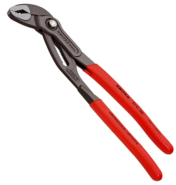 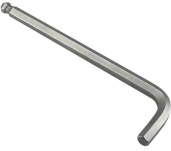 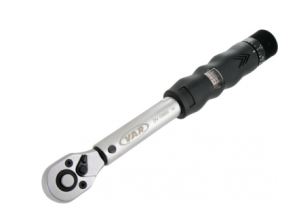 Pince multipriseExtracteurMalette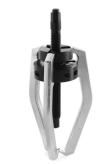 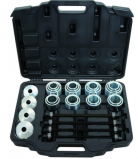 Chauffe roulementExtracteurPresse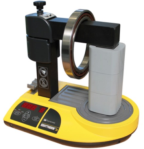 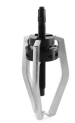 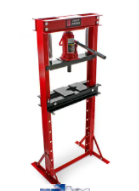 Référence de la tresse…………………………..Justification……………………………………………………………………..…………………………………………………………………………..………………………………………………………………………..Q3IDENTIFIER LES RISQUES DE SON INTERVENTION.Sur le plateau techniqueTemps conseillé :20 minutesRisques liés à l’électricitéRisques d’incendieRisques de chute de hauteurRisques de trébuchement, heurtRisques liés à la manutention mécaniqueRisques liés aux agents biologiquesRisques liés à la circulationRisques liés a l’ambiance lumineuseRisques identifiésMesures de prévention proposéesRisques liés à l’électricitéTravailler sur un équipement consignéRisques liés à la manutention mécaniqueNe pas porter Utiliser des moyens de manutentions adaptésRisques de trébuchement, heurtNe pas encombrer les solsRisques liés à la circulationInterdire la circulation des personnesQ4La consignation du systèmeDTR Page6 à 8/21Temps conseillé :20 minutesConsignationMoyenConsignation électriqueCadenas Consignation pneumatique Cadenas Consignation mécaniqueCales en boisÉtapesAction(s)1234EtapeACTION A EFFECTUERREPERE DU COMPOSANTN° DE BORNEValeur attendue1Tester le VATTouches du VAT mises en contactSignal sonore2VAT entre phasesQ1Amont1-3 / 1-5 / 3-5400 Volt ~3VAT entre Ph et Terre(si SLT TN)Q11-T ou 3-T ou 5-T230 Volt ~4VAT entre Phases et TerreQ1aval2-T et 4-T et 6-T0 Volt 5Tester le VATTouches du VAT mises en contactSignal sonoreB0B1VB2BC BRQ5Préparer la manutentionDTR 11/21Temps conseillé :20 minutesRisque lié à la rupture de l’élingue ou d’un accessoire de levageXCoincement du bras ou de la main entre la charge et l’élingueRisque lié au basculement de la chargeXRisque lié à la chute d’une partie d’une charge fractionnéeDiamètre mmDésignationRéférenceQuantitéGrue d’atelierElingue câble 8mm 4 brins 2x550 2x460, 8 boucles cosses Ø8mm1Manille lyre “axe à oeil” 5210 code C4Q6Préparer la mise en service du systèmeDTR Page9 et 10/21Temps conseillé :35 minutesFICHE DE PROCÉDUREFICHE DE PROCÉDUREFICHE DE PROCÉDUREFICHE DE PROCÉDUREFICHE DE PROCÉDUREMETTRE EN SERVICE LE GROUPE MOTEUR POMPE CENTRIFUGE EN ASPIRATIONMETTRE EN SERVICE LE GROUPE MOTEUR POMPE CENTRIFUGE EN ASPIRATIONMETTRE EN SERVICE LE GROUPE MOTEUR POMPE CENTRIFUGE EN ASPIRATIONMETTRE EN SERVICE LE GROUPE MOTEUR POMPE CENTRIFUGE EN ASPIRATIONMETTRE EN SERVICE LE GROUPE MOTEUR POMPE CENTRIFUGE EN ASPIRATIONRepPHASESRepOPERATIONSOUTILLAGE100 MISES-EN SITUATION AVANT INTERVENTION 1 La pompe doit être installée et correctement raccordée (Voir FP 4) FP 4 100 MISES-EN SITUATION AVANT INTERVENTION 2 Vérifier les niveaux d’eau (Pour la mise en service la cuve haute doit être remplie à moitié) FC1 ou FC2100 MISES-EN SITUATION AVANT INTERVENTION 3 Vérifier la position des vannes. (V2, V4 et V5 fermées, V1 et V3 ouvertes) FC1 ou FC2200 MISE EN SERVICE 4 Vérifier que l’arrêt d’urgence n’est pas poussé. FC1 ou FC2 200 MISE EN SERVICE 5 Fermer le sectionneur d’alimentation générale. La verrine blanche s’allume Manuel 200 MISE EN SERVICE 6 Choisir le sens de rotation 1  Manuel 200 MISE EN SERVICE 7 Pour démarrer, une pompe centrifuge doit être amorcée. Pour cela, ouvrir la vanne V4. (la tuyauterie de liaison avec la cuve inférieure ainsi que le corps de pompe se remplissent). Manuel 200 MISE EN SERVICE 8 Appuyer sur le bouton poussoir marche système « BPM ». La verrine verte s’allume. Manuel 200 MISE EN SERVICE 9 Simultanément ouvrir la vanne V2 et fermer la vanne V4, et immédiatement ouvrir légèrement la vanne V5. Manuel 200 MISE EN SERVICE 10 Vérifier les paramètres de fonctionnement à l’aide de la fiche procédure FP 12 FP 12 Q7TRIER LES DECHETS, RANGER ET NETOYER LE POSTE DE TRAVAILDTR Page 21/21Temps conseillé :10 minutesDéchetFamilleCouleur du bacChiffon souiller de graisseDéchets dangereuxRougeChiffon souillé de poussièresDéchets non dangereux, non inerteMarronLes joints usagéDéchets dangereuxRougeLes roulements usagésDéchets non dangereux, non inerteMarronEmballage carton propreDéchets non dangereux, non inerteMarronEmballage plastique propreDéchets non dangereux, non inerteMarron